Школьный психолог - основные направления деятельности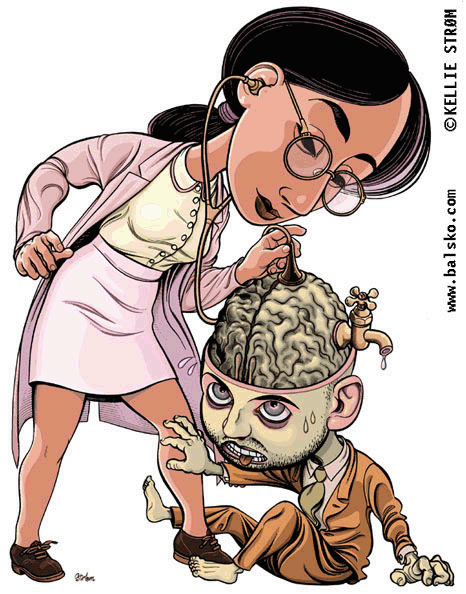 Основные направления деятельности психолога в школеПсихологическая служба или служба психолого-педагогического сопровожде-ния образовательного процесса есть в каждой школе. Но ее деятельность до сих пор для многих педагогов – загадка. Автор этой статьи, методист психоло-гической лаборатории, активно взаимодействующей с учителями и завучами, расскажет об основных направлениях деятельности психолога в школе.Психолог и школаВо время семинаров или тренингов для учителей я неоднократно слышала вопросы: «Скажите, а наш школьный психолог это может?», «А чем психолог мне может помочь в такой ситуации?..»Деятельность школьного психолога организуется по двум направлениям. Первое направление – плановое. Это те виды работы, которые закладываются заранее: мониторинг, профилактические занятия, выступления на родительс-ких собраниях. Однако невозможно предугадать, какие сложные ситуации возникнут в школе в течение учебного года. Поэтому второе направление работы школьного психолога – это работа по запросу, то есть в ответ на появляющиеся у учащихся сложности, причем сам психолог непосредственно об этих трудностях узнать не может. Даже в маленькой школе специалисту, не ведущему уроки, не решающему с детьми организационные вопросы, невоз-можно немедленно понять, что в классе возникла какая-то проблема, а уж в большой школе – тем более.Безусловно, первый, кто сталкивается с детскими трудностями, – классный руководитель. Поэтому задачу привлечения психолога к работе с ребенком и/или семьей решает чаще всего именно он. И когда классный руководитель понимает, каким образом он может использовать ресурсы психолога, их про-фессиональное взаимодействие становится более эффективным и продуктив-ным.Чем же школьный психолог может помочь классному руководителю?Работа психолога с классомОдной из наиболее типичных задач, которые традиционно решает школьный психолог, является фронтальная диагностика (или мониторинг). Помимо неизбежных мониторинговых исследований, обязательных в рамках новых образовательных стандартов, классный руководитель может обратиться к психологу с запросом на какую-то специфическую диагностику, необходимую для решения педагогических задач: выявление эмоционального состояния, тревожности, особенностей мотивации, определение предпочитаемых и отвергаемых учеников в классе. Особый интерес может представлять диагнос-тика личностных и характерологических особенностей детей, которая может помочь педагогу на начальном этапе работы с классом. Кроме того, школьный психолог может помочь классному руководителю при возникновении труд-ных ситуаций в классе. Среди таких проблем могут быть конфликты, травля (сейчас это часто называют английским словом «буллинг»), появление отвер-гаемых детей, низкий уровень сплоченности класса. Психолог может провести углубленную диагностику причин таких проблем, принять участие в разработке системы мер по разрешению трудностей. Умение психолога работать с классом, используя элементы тренинга, проводить различные групповые игры и упражнения можно также задействовать при проведении воспитательных мероприятий, например, тематических классных часов.Работа с отдельными школьникамиБольшую помощь психолог может оказать учителю в работе с отдельными учениками. Наличие у ребенка учебных проблем может быть связано с не-достаточным уровнем сформированности психических функций или психоло-гических навыков, причем одни и те же трудности учеников могут иметь самые разные причины. Например, низкая успеваемость может быть вызвана не-сформированностью учебной мотивации, низким уровнем самоорганизации, высокой утомляемостью, высокой тревожностью. Некоторые из этих причин довольно очевидны, учитель и сам их может увидеть, наблюдая за ребенком. Однако в ряде случаев для выявления того, почему у ребенка имеются затруд-нения, требуется специальная диагностика. Психолог обладает профессио-нальными инструментами, позволяющими ему определить специфику сформи-рованности у ребенка тех или иных психологических характеристик и функций: познавательных способностей, личностных особенностей, коммуникативных навыков. Такая диагностика позволяет глубже понять причины проблем уче-ников и более точно выбрать стратегию поведения по отношению к ним, а также обозначить пути педагогической поддержки.ВИДИ ДЕЯТЕЛЬНОСТИ ШКОЛЬНОГО ПСИХОЛОГА.
По итогам диагностики психолог может сформулировать рекомендации по раз-витию этих функций или навыков, а также организовать индивидуальные и групповые занятия, направленные на их формирование. Например, если выяснится, что низкая успеваемость ученика связана преимущественно с несформированностью у него навыков самоорганизации, психолог подскажет родителям способы развития этих навыков у ребенка и (по возможности и по необходимости) будет проводить занятия с ребенком, направленные на развитие этих навыков.Еще больше сложностей вызывает работа с детьми, у которых проблем-ное поведение. Зачастую просьба о помощи психолога формулируется при-близительно так: «Поговорите с ним», «Скажите ему», «Объясните ей». Од-нако крайне редко причиной нежелательного поведения ребенка является именно непонимание им правил и требований школы. В большинстве случаев дети прекрасно знают, что от них требуется, и не делают этого по двум при-чинам: либо у ребенка опять же не сформированы психические функции, ко-торые обеспечивают выполнение этих требований, либо невыполнение правил является более привлекательным, чем их выполнение (например, позволяет получить больше внимания от взрослых).Допустим, подросток грубо разговаривает с учителем, хотя великолепно осведомлен, что этого делать нельзя. Причиной этого может быть неумение выражать свое несогласие в корректной форме или же стремление почувст-вовать свою власть, добившись того, что взрослый выйдет из себя.Разъяснение может быть эффективно только в том случае, когда ребенок ока-зался в новой для него ситуации и ему не очень ясно, что происходит и как себя вести, к примеру, в беседе с пятиклассником, которому трудно адапти-роваться к условиям средней школы. Во всех остальных случаях объяснять и растолковывать что-либо ребенку бессмысленно. Поэтому чаще всего занятие ребенка с психологом предполагает не объяснение того, как следует себя вести, а определенные игры и упражнения, направленные на формирование необходимых ребенку функций или выражение эмоциональных переживаний. Так что не нужно удивляться, если на вопрос: «Что вы делали с психологом?» – дети отвечают: «Мы играли». Для ребенка встреча с психологом – это действительно прежде всего увлекательная игра.Поскольку формирование новых навыков и развитие психологических функций – процесс довольно длительный, потребуется некоторое количество занятий, прежде чем их результат будет заметен. Как показывает практика, ожидать ви-димых изменений в поведении ребенка, занимающегося с психологом, имеет смысл хотя бы после восьми-десяти регулярных занятий.Каждый классный руководитель сталкивается с необходимостью помогать  детям, попавшим в трудные жизненные ситуации и испытывающим сильные чувства. Например, у кого-то из учеников разводятся родители, умер кто-то из близких. Психолог может помочь ребенку выразить свои чувства, подскажет взрослым, как лучше взаимодействовать с ним на таком трудном этапе его жизненного пути.Работа со взрослымиШкольный психолог может также оказать большую поддержку классному руководителю в работе с родителями.Прежде всего, взаимодействие с психологом позволяет более эффективно решать задачи, связанные с повышением психолого-педагогической компе-тентности родителей. В ходе родительских собраний психолог может позн-комить родителей с возрастными особенностями различных периодов раз-вития, обратить их внимание на неэффективные способы воспитания в семье и пути их изменения, показать приемы формирования познавательных характеристик у детей и решить множество других педагогических задач. Психолог также владеет приемами работы с группой, которые он может использовать для разнообразия форм работы с родителями. Помимо новых методов работы на родительском собрании, классный руководитель при участии психолога может реализовать новые формы работы с родителями: родительские клубы, гостиные, лектории.Большую поддержку психолог может оказать классному руководителю в рабо-те с родителями трудных учащихся или учеников, переживающих трудные жизненные ситуации. В ходе индивидуального консультирования психолог помогает родителю осмыслить трудности, возникающие во взаимодействии с ребенком, увидеть, что сам родитель делает для усугубления или разрешения проблем ребенка, найти новые способы общения с сыном или дочерью. В отличие от беседы с классным руководителем, индивидуальная работа роди-теля с психологом больше направлена на рефлексию, анализ общения с ре-бенком, осмысление эффективных и неэффективных стратегий взаимодейст-вия, формулировку рекомендаций. Психологические консультации не заменят работу классного руководителя, но помогут значительно усилить их результативность.Помимо работы с детьми и родителями, психолог может оказать поддержку самому педагогу. Конечно, школьный психолог не методист, он не подскажет, как лучше спланировать урок или построить воспитательную работу. Но он может помочь учителю провести самоанализ педагогической деятельности, увидеть свои сильные стороны, обратить внимание на недостаточно эффек-тивные способы взаимодействия с детьми и родителями. Наконец, школьный психолог может помочь педагогу в профилактике выгорания: заметить его при-знаки и найти личные способы сохранения позитивного эмоционального состояния.Границы возможностей школьного психологаОднако необходимо понимать, что для решения некоторых проблем как ре-бенка, так и его родителей требуется длительная регулярная психоло-гическая работа, которая приведет к получению результата только в том случае, если она будет продолжаться несколько месяцев, а то и лет. Школьный психолог такую работу осуществить не может, даже если владеет необходимыми для этого знаниями: это не входит в его функционал. В этом случае индивидуальную работу с ребенком может вести специалист – психолог другого учреждения, например, психолого-медико-социального центра.Для того чтобы лучше представить себе специфику работы школьного пси-холога по сравнению с психологами психолого-медико-социальных центров, сопоставим его со школьной медсестрой. Школьная медсестра не лечит хронические заболевания, она оказывает неотложную медицинскую помощь, делает прививки, осуществляет профилактическую работу. Если ребенку нужна специализированная медицинская помощь, она может посоветовать, к какому специалисту лучше обратиться. Роль школьной медсестры в обеспе-чении здоровья детей очень велика, но никому и в голову не приходит обра-щаться к ней за рецептом на очки или по поводу больного зуба. То же самое касается психологов: школьный психолог не может разрешить серьезные, глубинные проблемы семьи, для этого нужны посторонние специалисты.Психолог не может решать задачи, связанные с воспитанием. Он не мо-жет научить детей здороваться, ценить дружбу, переобуваться в сменную обувь и так далее. Однако это совсем не значит, что его нельзя привлекать к обсуждению и поиску способов решения воспитательных задач. Психолог может помочь проанализировать, почему не удается эти задачи решить.Никакая психологическая работа не может сделать так, чтобы ребенок что-то захотел, расхотел или полюбил. Если ребенок не уважает бабушку или не любит читать, занятия с психологом этого не изменят. Даже при том, что в ходе индивидуальной работы у ребенка будут формироваться необходимые функции и навыки, следует содействовать переносу этих новых навыков в повседневную жизнь ребенка и их закреплению. Оказание помощи ребенку требует кооперации всех взрослых, так или иначе взаимодействующих с ним.Профессиональная этикаВажным условием эффективности психологической помощи является принцип конфиденциальности, который считается также одним из основных этических требований в работе психолога. Информация, полученная школьным психо-логом, является закрытой. Конфиденциальность позволяет установить контакт с детьми и взрослыми, построить доверительные рабочие отношения. Именно в силу этого принципа ряд документов школьного психолога являются закры-тыми или зашифрованными.Правила профессиональной этики запрещают психологу разглашать инфор-мацию, которая стала ему известна в ходе работы. Поэтому он не вправе рассказывать о том, что говорили дети или родители на консультации, пере-сказывать их слова, сообщать полученные им сведения из жизни семьи. Школьный психолог может поделиться с классным руководителем общими соображениями по поводу проблемы, своими наблюдениями за ребенком или родителем, но он не может рассказывать, о чем шла речь на индивидуальной консультации.Однако не стоит бояться, что психолог не поделится действительно важными сведениями. Те же самые правила профессиональной этики требуют от пси-холога нарушить принцип конфиденциальности, если ему становится известна информация о том, что существует угроза жизни и здоровью его клиента, будь то ребенок или взрослый, или кого-то из их окружения. В большинстве случаев такие ситуации станут прежде всего известны социальному педагогу и клас-сному руководителю. Если это происходит, классному руководителю важно обсудить с психологом, какие шаги следует предпринять и как в максимально щадящей для ребенка и семьи форме оказать им необходимую помощь.Конечно, школьный психолог никогда не сможет заменить ни классного руко-водителя, ни педагога-организатора. У него совершенно другой функционал, другой профессиональный багаж знаний и навыков. Но если учитель этим багажом пользуется, он тем самым значительно облегчает решение многих педагогических задач.